تمرين الأول 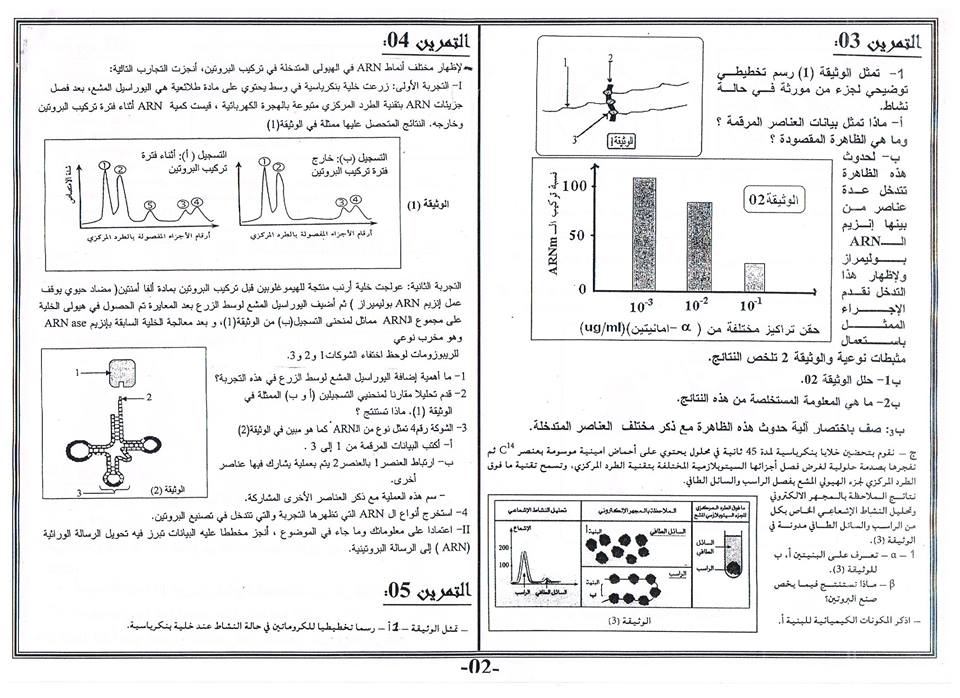 تمثل الوثيقة (1)رسم توضيحي لجزء من مورثة في حالة نشاط. ماذا تمثل بيانات العناصر المرقمة ماهي الظاهرة المدروسة؟لحدوث هذه الظاهرة تتدخل عدة عناصر من بينها انزيم بوليميراز و لإظهارهذا التدخل نقدم الإجراء الممثل باستعمال مثبطات نوعية و الوثيقة2 تلخص النتائج حلل الوثيقة 2 ماهي المعلومة المستخلصة من  هذه النتائج؟ صف باختصار الية حدوث هذه الظاهرة مع ذكر العناصر المتدخلةتمرين  الثانيلإظهارمختلف أنماط في الهيولى المتدخلة في تركيب  البروتين’انجزت التجارب التالية التجربة الاولى :زرعت خلية  بنكرياسية  في وسط يحتوي على مادة طلائعية هي اليوراسيل  المشع .بعد فصل جزيئات بتقنية الطرد المركزي تبوعة بالهجرة الكهربائية .قيست كمية أثناءفترة تركيب البروتين و خارجه. النتائج  المتحصل عليها ممثلة في الوثيقة (1)التجربة  الثانية: عولجت خلية أرنب منتجة للهيموغلوبين قبل تركيب البروتين بمادة ألفا أمينتين (مضاد حييوي يوقف نشاط إنزيم بوليميراز) ثم أضيف اليوراسيل المشع لوسط الزرع بعد المعايرةتم الحصول في هيولى الخلية على مجموع  مماثل لمنحنى التسجيل (ب)  من الوثيقة(1).  وبعد  معالجة الخلية السابقة  بإنزيم نوعي   و هو مخرب نوعي لوحظ إختفاء الشوكات1.2.3ماهي أهمية إضافة اليوراسيل المشع لوسط الزرع في هذه التجربة؟قدم تحليلا مقارنا للتسجيلين (أ)و(ب) الممثلة في الوثيقة(1) و ماذا تستنتجالشوكة رقم 4 تمثل نوع من كما هو مبين في الوثيقة (2) أكتب البيانات المرقمة من 1إلى3. ارتباط العنصر1  بالعنصر2  يتم بعملية يشارك فيها عناصر  أخرى سم هذه العملية مع ذكر العناصر  الأخرى المشاركة استخرج أنواع التي تظهرها التجربة و التي تدخل في تركيب البروتينالتمرين الثالث BAC2013يحتاج تركيب البروتين في الخلية إلى قراءة لغة(غ1) بواسطة قاموس يعطي لكل كلمة من اللغة (غ1) ما يقابلها  في اللغة الثانية(غ2) و ذلك لوجود علاقة بين اللغتين تمثلها  المعادلة التالية : عرف ما تمثله الحروف سم اللغة (غ1) و (غ2) و القاموس  اللازم لقراءة اللغة (غ1)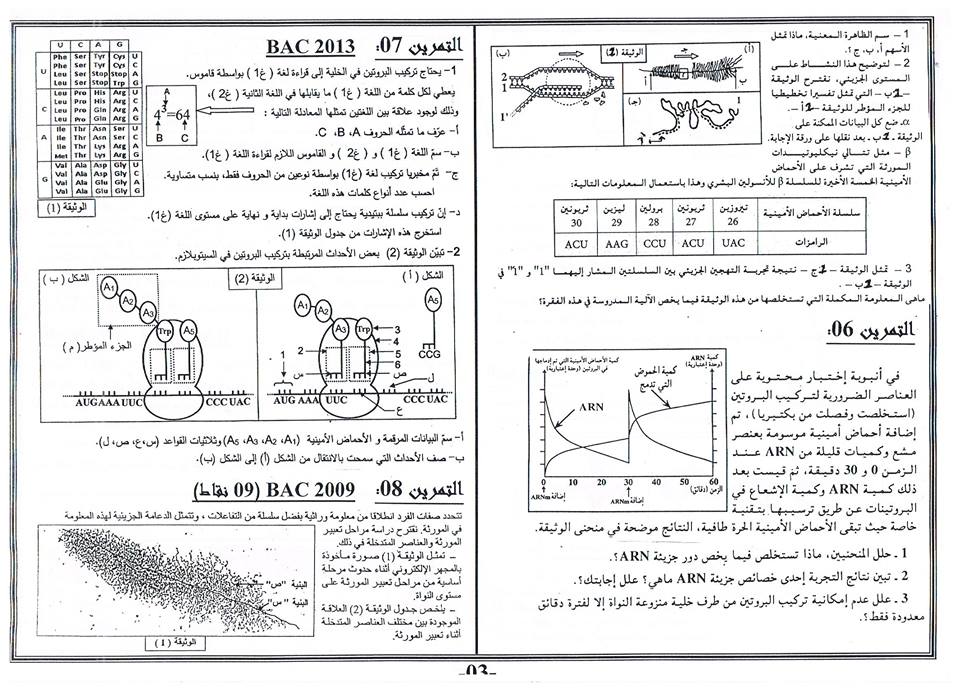 تم مخبريا تركيب لغة (غ1) بواسطة نوعين من الحروف فقط بنسب متساوية أحسب عدد أنواع كلمات هذه اللغةأن تركيب سلسلة بيبتيدية يحتاج إلى أشارات بداية و نهاية على مستوى اللغة(غ1) استخرج هذه الإشارات من جدول الوثيقة(1)2- تبين الوثيقة (2) بعض الأحداث المرتبطة بتركيب البروتينفي السيتوبلازمسم البيانات المرقمة و الأحماض الأمنية(                   )و ثلاثيات القواعد الأزوتية( س.ع.ص.ل)صف الأحداث التي سمحت بالانتقال من الشكل (أ) إلى الشكل   (ب)تمرين الرابعبينت  الدراسات الحديثة ان اصطناع زلال البيض يخضع الإشراف السلسلة المستنسخة من المورثة  وهياستخرج قطعة المستنسخ من هذه المورثةالسلسلة البيبتيدية المرطبة لزلال البيض هياستخرج قطعة ال  التي ترجمت الى سلسلة  البيبتيدية المركبة لزلال البيض مستعينا بجدول الشفرة الوراثيةقارن بين سلسلة ال  المستنسخة من   المورثة و سلسلة ال   التي ترجمت إلى سلسلة بيبتيدية المركبة لزلال البيضبرسم متقن بين نتيجة تهجين السلسلة المستنسخة من المورثة مف سلسلة ال   التي ترجمت إلى السلسلة البيبتيدية المركبة لزلال البيضماذا تستنتج فيما يخص نمط التعبير المورثي عند حقيقيات النواة